ZAŁĄCZNIK NR 1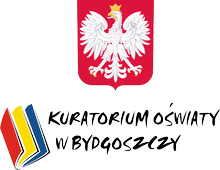 Formularz zgłoszeniowy szkoły : WOJEWÓDZKI KONKURS GENEALOGICZNYPOZNAJĄC HISTORIĘ RODZINY – ODKRYWAMY DZIEJE NARODUNr telefonu do kontaktuAdres poczty elektronicznej:Nazwa szkoły:Adres szkoły:Imię i nazwisko nauczyciela opiekuna :